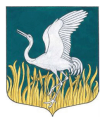 ЛЕНИНГРАДСКАЯ ОБЛАСТЬЛУЖСКИЙ МУНИЦИПАЛЬНЫЙ РАЙОНАДМИНИСТРАЦИЯМШИНСКОГО СЕЛЬСКОГО ПОСЕЛЕНИЯПОСТАНОВЛЕНИЕ от 05 июля 2022 г.                                                     № 184                                            В целях приведения нормативно правовых актов в соответствие с действующим законодательством РФ, администрация Мшинского сельского поселения Лужского муниципального района Ленинградской области ПОСТАНОВЛЯЕТ:	1. Внести в Постановление  администрации Мшинского сельского поселения от 13.06.2017  № 277 «Об утверждении Порядка применения к муниципальным служащим взысканий за несоблюдение ограничений и запретов, требований о предотвращении или об урегулировании конфликта интересов и неисполнение обязанностей, установленных в целях противодействия коррупции (с учетом изменений, внесенных постановлением от 28.06.2019 № 198)» следующие изменения и дополнения:    - Дополнить подпункт 3.1, п.5 следующего содержания: 	«доклада кадровой службы, а в случае отсутствия кадровой службы - должностного лица, ответственного за ведение кадровой работы в администрации Мшинского сельского поселения о совершении коррупционного правонарушения, в котором излагаются фактические обстоятельства его совершения, и письменного объяснения муниципального служащего только с его согласия и при условии признания им факта совершения коррупционного правонарушения (за исключением применения взыскания в виде увольнения в связи с утратой доверия)»; - Дополнить п.3 следующего содержания:«До применения взыскания представитель нанимателя (работодатель) или уполномоченное им лицо должны затребовать от муниципального служащего письменное объяснение в отношении информации, являющейся основанием для применения взыскания (далее - объяснение).Уведомление (запрос) о необходимости представления объяснения передается муниципальному служащему под расписку».3. Настоящее постановление вступает в силу с момента подписания и подлежит размещению на официальном сайте администрации Мшинского  сельского поселения  в сети Интернет http://мшинское.рф/.    4. Контроль за исполнением постановления оставляю за собой.И.о. главы администрацииМшинского сельского поселения                                                                                      В.Ю. КотильРазослано: в прокуратуру, в делоО внесении изменений и дополнений в постановление от 13.06.2017 № 277 «Об утверждении Порядка применения к муниципальным служащим взысканий за несоблюдение ограничений и запретов,требований о предотвращении или об урегулировании конфликта интересов и неисполнение обязанностей, установленных в целяхпротиводействия коррупции (с учетом изменений, внесенных постановлением от 28.06.2019 № 198)»